Окружные соревнований Школа безопасностиУсловия по виду «Маршрут выживания»Общие условияСоревнования проводятся в форме двухдневного похода:	1 день Пешеходный - Ориентирование в заданном направлении с преодолением этапов (выполнением заданий) на маршруте; Старт одиночный через   10-15 минут	2 день Пешеходный – Ориентирование в заданном направлении с преодолением этапов (выполнением заданий) на маршруте; Старт одиночный  через 10 минут	Команды движутся по маршруту полностью автономно, применяя свое снаряжение, в том числе организуя ночлег в полевых условиях.Соревнования проводятся в соответствии с Временными правилами организации соревнований учащихся Российской Федерации «Школа безопасности», утвержденными заместителем Министра общего и профессионального образования от 20.12.1998 г.; заместителем Министра Российской Федерации по делам гражданской обороны, чрезвычайным ситуациям и ликвидации последствий стихийных бедствий от 24.12.1998 г.Судейство и прохождение технических этапов проводятся в соответствии с «Регламентом проведения соревнований по группе дисциплин «Дистанция-пешеходная» (28.03.15 г.), далее «Регламент». Отклонения от «Регламента» в данных соревнованиях оговариваются в настоящих Условиях. С «Регламентом» можно ознакомиться в Интернете на сайте www.tmmoscow.ru.Контрольное время, нормальное время и дополнительные параметры дистанции будут сообщены на совещании с представителями команд При прохождении вида «Маршрут выживания» ответственность за безопасность участников несет руководитель команды. Запрещено использовать для приема пищи воду из водоемов, расположенных в районе соревнований.Запрещено брать (использовать) газовые и бензиновые горелки на дистанции – за невыполнение данного пункта команда снимается с дистанции.Запрещено употреблять в пищу грибы, ягоды и другие фрукты и овощи, растущие в районе проведения соревнований.Вода для прохождения этапов «Обед день первый», не предоставляется. Участники должны заранее позаботиться о запасе питьевой воды на дистанцию. Судейская питьевая вода будет находиться в лагере соревнований «Лазурный берег» и на ночевке первого дня вида «Маршрут выживания». Забор питьевой воды разрешен только из бутилированной ёмкости. Вода обеспечивается организаторами соревнований.Квалификация участников должна соответствовать требованиям прохождения этапов. Руководитель и участники сами определяют свою квалификацию для прохождения этапа и несут за это полную ответственность.Состав команды 8 человек. Из них 7 человек участников (не менее двух девушек и не менее двух юношей) и руководитель, который проходит маршрут с участниками наравне, если иное не оговорено условиями. Заместитель руководителя и один участник оставшиеся в лагере работают на этапе «Сюрприз», баллы идут в зачет дистанции «Маршрут выживания».В условиях под пунктом «Задача» описаны краткие рекомендации для прохождения этапа. При выполнении технических приемов следует руководствоваться пунктом «Действия». Запрещается нахождение на дистанции представителей и участников, которые в этот момент еще не стартовали или уже финишировали, без разрешения ГСК, в противном случае команды могут быть сняты.Все снаряжение участники транспортируют от старта до финиша. В том числе снаряжение для изготовления носилок и оказания первой помощи.За 10 минут до старта команда проходит предстартовую проверку, на которой проверяется снаряжение. Участники не выпускаются на дистанцию до выполнения всех требований.Перед стартом команда получает ЗМК, в которую судьи заносят штрафы в ходе движения команды по дистанции.Финиш на дистанции считается после пересечения последним участником команды и последней единицей снаряжения.Участники на протяжении всей дистанции, на всех этапах работают в касках.Участники на всех этапах связанных с преодолением водных препятствий работают в командных спасательных жилетах.Все оборудование на этапах, помимо оговоренного в данных Условиях, участники устанавливают и снимают самостоятельно.Обозначения, принятые в условиях и схемах:Команда начинает работу на этапе по прибытию всех участников.Все этапы (задания) имеют МО (максимальную оценку в премиальных баллах), КВ (контрольное время работы на этапе). За превышение КВ и ошибки в преодолении этапа (выполнении задания) команда может получить ШБ (штрафные баллы). Дневной переход имеет НВ (нормальное время).Результат команды определяется по сумме премиальных баллов, за вычетом штрафных баллов и штрафов за превышения НВ (1 мин = 1 штрафной балл).Количество штрафных баллов не может превышать МО этапа. Т.е. если команда получила ШБ больше, чем МО этапа, то за работу на данном этапе она получает 0 баллов. В случае если команда не может пройти этап, она получает 0 баллов на данном этапе и движется дальше. Если команда начала работать на этапе, но по каким-то причинам не может его пройти, то она получает 0 баллов, и может двигаться далее по маршруту, не дожидаясь окончания КВ этапа.Все технические этапы дистанции «Маршрут выживания» судятся по бесштрафовой системе оценки нарушений по п.6.2. «Регламента».КВ на этапах засекается по входу в рабочую зону этапа, в случае отсутствия РЗ - по входу в ОЗ, либо по задействованию судейского оборудования.КВ на этапе останавливается при освобождении судейского оборудования и выходе всего снаряжения и всех участников команды в БЗ на ЦС этапа.Если команда не укладывается в КВ на техническом этапе, то она прекращает работу на этапе и получает 0 баллов.	Если команда на этапе «Переправа по слегам» не укладывается в КВ этапа, то она прекращает работу на этапе и получает штраф согласно таблице штрафов.Команды, не уложившиеся в КВ дистанции, занимают места после всех команд, уложившихся в КВ дистанции.При равенстве результатов команда, прошедшая всю дистанцию быстрее, занимает место выше.Если команда не работала обязательный этап, она получает снятие с дистанции.Запрещается использование полусхватывающего узла (один оборот вокруг веревки) при использовании двойного репшнура.На всех этапах в коридоре движения может находиться не более одного участника, если иное не оговорено условиями этапа.По п.п.7.10, 7.12 «Регламента» при выполнении спуска в момент приземления (касания земли в БЗ двумя ногами) перильная верёвка должна находиться в ФСУ участника. При нарушении данного требования участник должен вернуться на ИС этапа и пройти этап заново. При невозможности возврата без нарушения требований п.1.3.6 команда получает снятие с этапа (блока этапов).По п.7.8.4 «Регламента» разрешается не удерживать сопровождающую веревку в руках. При этом обязательно присутствие сопровождающего участника на стороне этапа, с которой осуществляется сопровождение.По п.7.3.1 «Регламента» организация страховки участника должна осуществляться через ФСУ, закреплённое либо на ТО, либо в точке крепления к ИСС страхующего участника. В последнем случае страховочная верёвка должна проходить через карабин, закреплённый на ТО, затем через ФСУ, закреплённое в точке крепления к ИСС участника, осуществляющего страховку. При натяжении двойных перил, для подключения полиспаста к рабочей (натягиваемой) веревке разрешено использовать только схватывающий узел (по п.3.7), выполненный из сдвоенного репшнура диаметром 6 мм (в рабочем сечении 4 ветви). На верхнем конце петли схватывающего узла, подключаемой к полиспасту, должен быть завязан узел «двойной проводник».Запрещено обратное движение по этапу (блоку этапов) с нижней командной страховкой.Обратное движение по этапу (блоку этапов) разрешено в пределах КВ в соответствии с техническими приемами, предусмотренными для данного конкретного этапа в условиях прохождения дистанции; по перилам (коридору) обратного хода, если команда не имеет возможности выполнить соответствующий технический прием. При этом движение с ИС на ЦС этапа должно осуществляться согласно условиям прохождения этапа.  Использование петель из стропы как для организации ТО, так и для самостраховки запрещено. Если не оговорено иного условиями этапа.Использование изделий «Дейзичейн (Daisy Chain)»  запрещено.Опорные петли могут отходить от судейской ТО не более чем на 1 метр.На дистанции могут встречаться этапы «СЮРПРИЗ».Порядок и уточнения по прохождению этапов будет предоставлен на совещании с руководителями команд.Окончательные баллы стоимости этапов вида «Маршрут выживания» будут выданы  на совещании с представителями команд.Возможно проведение мастер классов по выживанию в природной среде.Список обязательного снаряжения для вида «Маршрут выживания», которые будут проверяться на старте и финише.Личное снаряжение:1. Одежда с закрытыми локтями и голенями.2. Репшнур длиной до 2 м.3. Спальный мешок4. Коврик5. Запасная одежда (носки, куртка, штаны)6  Страховочная система7. КаскаКомандное снаряжение:1. Медицинская аптечка. 2. Ремнабор 3. Палатка с внутренним отсеком.4. Вода не меньше 5 литров 5. Продукты питания, консервы на 1 сутки.6. Верёвка основная 40 м-2 шт 7.Верёвка вспомогательная 40 м-1 шт 8.Сотовый телефонОстальное снаряжение на усмотрение команды и для прохождения этапов.ПЕРЕЧЕНЬ ЭТАПОВ, ИХ ОБОРУДОВАНИЯ  И УСЛОВИЯПРОХОЖДЕНИЯБлок №1      КВ   6 часовСТАРТ0 Этап «Предстартовая проверка».  МО - 12 баллов. КВ - 10 мин. Команда в полном составе и со всем снаряжением должна явиться на предстартовую проверку за 10 мин до своего старта. Проверяется наличие личного и группового снаряжения по списку, знание командой действий в случае травмы участника и потери ориентировки.Действия в случае травмы участника: - оказать возможную доврачебную помощь;- сообщить о травме главному судьи  и дежурной бригаде скорой помощи по телефону: __________________;транспортировать пострадавшего до ближайшего этапа, действовать по указанию старшего судьи этапа.Действия в случае потери ориентировки: Границы полигона Левая сторона реки: Север, Северо-Запад – шоссе Нягань – Приобье.  Юг, Юго-Восток – река Нягань-Юган. Восток – в/г СМУ 61Правая сторона реки: Север – река Нягань-Юган, Восток- ЛЭП, Юго-Запад, Юго-Восток- просека, Запад- река Нягань-ЮганДействие в аварийной ситуации: На левом берегу реки: Выход на Север до шоссе, по шоссе в северо-восточном направлении до перекрестка в/г СМУ-61.От перекрестка по дороге в Юго-Западном направлении до лагеряНа правом берегу реки:  Выход на Север до реки Нягань-Юган далее вдоль берега вверх по течению напротив лагеря; 1 Этап «Узлы». МО – 21 балла.Команды выстраиваются в линию по 7 человек. Судья объявляет узел и дает время 30 секунд на узел, на его завязывание. По истечении времени проверяется правильность завязанных узлов. За каждый правильно завязанный узел одним участников команда получает премиальные баллы. Перечень возможных узлов: проводник восьмерка, встречная восьмерка, грейпвайн, австрийский проводник, двойной проводник («заячьи уши»), брамшкотовый.Штраф за каждый не завязанный ли неправильно завязанный узел   -  0,5 балла Изображения узлов, применяемых при выполнении этапаЭтап «Ориентирование в заданном направлении». МО – 25 баллов.За 5 минут до старта команда получает карту. Участники двигаются по заданному маршруту от старта до финиша. Во время прохождения этапа команда должна находиться вместе, в зоне видимости друг друга. Отметка на КП по приходу всех участников команды. На дистанции установлено  5 КП.Нарушение: отсутствие отметки контрольного пункта (за каждый)- 5 ШБ.2 ЭТАП  «Правила дорожного движения». МО – 20 баллов. КВ – 5 мин. Этап обязательный. Задача:Двигаться по автомобильной проселочной дороге с соблюдением правил дорожного движения. Ответить на вопросы теста по правилам поведения пешеходов, велосипедистов, пассажиров.3 ЭТАП  «Переправа по слегам по болоту». МО – 30 баллов. КВ - 15 мин. Параметры этапа:Оборудование:Опоры горизонтальные бревна, диаметром не менее 50 см. Слеги доски длиной 2.2 м, шириной 0,15 м, толщиной 0, 04 мДействия:Слеги – шесты судейские. Команда должна переправиться от начала до конца этапа, наступая исключительно на горизонтальные бревна или слеги, лежащие на бревнах. Перепрыгивать с бревна на бревно запрещено. По окончанию этапа все слеги должны находиться на целевой стороне этапа. Перекидывание слег запрещено. Транспортировка рюкзаков осуществляется на участниках с расстегнутыми поясными ремнями. Так же рюкзаки и другое снаряжение можно передавать. Перекидывать снаряжение запрещено.Касание участника воды или земли в опасной зоне этапа - 5 штрафных баллов (за каждый случай).Падение рюкзака – 5 штрафных баллов (за каждый случай).Падение участника с бревна (слеги) в воду (выше колена, локтя) или на землю в опасной зоне этапа (двумя конечностями) – 10 штрафных баллов (за каждый случай).В случае если не все участники переправились  по истечению  КВ этапа, то команда получает 10 штрафных баллов за каждого участника, не достигшего ЦС этапа.4 Этап «Паромная переправа». МО – 30 баллов. КВ - 15 мин.Легенда:После обрушения моста команда осталась на другом берегу реки.Задача:Команде необходимо перейти реку. Участники переправляются на плавсредстве. Команда проходит этап в спасательных жилетах. Этап находится на реке, течение реки в этом месте достаточно быстрое.Критерии оценки:Отсутствие жилета 20 баллов Намокание выше колена – 10 баллов за каждый случай.5 этап Определение расстояния на местности  КВ 5 мин.  МО 10 балловЗадача:Команде необходимо определить расстояние любым способом до недоступного дальнего    объекта на местности от точки нахождения команды Действия: Сделать фотографию всей командыКритерии оценки: За каждый 1 % свыше или меньше 10% льготных - 1 баллКоманда не сделала фотографию - 5 баллов6 Этап «Переправа по параллельным перилам». КВ – 20 мин. МО 20 балловПараметры этапа: Длина этапа – до 30 м. старшие до 20 метров средниеОборудование этапа: ИС – БЗ, ТО – горизонтальная опора. КЛ –  начало ОЗ.Судейские перила. ЦС – БЗ, ТО – горизонтальная опора. КЛ – окончание ОЗ.Задача: Участники проходят этап по судейским параллельным перилам с самостраховкой коротким усом. Участники организуют сопровождение из командной веревки. Транспортировка рюкзаков осуществляется отдельно от участников по верхней или нижней ветви параллельных перил, при этом не допускается нахождения на них участников (в том числе на самостраховке). Действия: Движение участников по п.7.8. Транспортировка рюкзаков по п.7.16 осуществляется по верхней или нижней ветви параллельных перил.          7 ЭТАП  «Приготовление обеда». КВ 80 мин  МО – 40 баллов. Этап состоит из нескольких заданий. Все задания могут выполняться командой одновременно.7.1. Кипячение воды. МО– 20 баллов. КВ – 20 минут.Задача:Из своих дров команде необходимо развести костер и вскипятить 1 литр воды, в посуде, предназначенной для готовки еды. На этапе команда должна развести костер с помощью трех спичек. Спички должны соответствовать требованиям ГОСТ 1820—2001, это обычные спички, например: Череповецкие или Балабановские Сухие дрова команда заготавливает в процессе прохождения дистанции.7.2. Приготовление пищи. МО – 20 баллов.Задача:Команде необходимо приготовить из своей воды обед на всю группу. Необходимо приготовить одно горячее блюдо из крупы и мясной консервы  и один горячий напиток.8 Этап «Подъём». КВ – 15 мин.Параметры этапа: Длина этапа до 40 м, крутизна до 40 градусовВариант А. Подъем по склону. МО – 15 баллов.Оборудование этапа: ИС – БЗ, КЛ – начало ОЗ. Судейские перила ЦС – БЗ, КЛ - окончание ОЗ.Действия:Движение участников по п.7.10. Транспортировка рюкзаков по п.7.16.  Задача: Участники проходят этап по судейским перилам с самостраховкой  жумаром, либо схватывающим узлом. В коридоре может находиться не более одного участника. Транспортировка рюкзаков разрешена либо на участниках, либо на транспортной веревке. Вариант Б. Подъём по склону. МО – 25 баллов.Оборудование этапа: ИС – БЗ, КЛ – начало ОЗ.  ППС (ТО) в ОЗ – 1 судейская петля.ЦС – БЗ, ТО-1 – горизонтальная опора , КЛ - окончание ОЗ.Действия:Подъем первого участника по п.7.4, страховка осуществляется с рук до ППС, далее согласно 7.4.2. Организация перил по п.7.6. Движение остальных участников по п.7.10. Снятие перил по п.7.7.1. Транспортировка рюкзаков по п.7.16.  Задача: Первый участник проходит этап с командной страховкой из своей веревки свободным лазаньем из безопасной зоны, простегивая страховочную веревку через судейскую петлю. Страховка осуществляется с рук до простежки через ППС, далее через ФСУ, конец страховочной веревки закреплен на участнике.  Для прощелкивания страховки через судейскую ППС разрешено использовать  командные карабины (при этом карабины должны быть замуфтованы), либо оттяжки. Участник наводит командные перила из своей веревки, используя горизонтальную опору на целевой стороне этапа. Остальные участники проходят этап по перилам с самостраховкой  (жумаром), либо схватывающим узлом. В коридоре может находиться не более одного участника. Транспортировка рюкзаков разрешена либо на участниках, либо на транспортной веревке. Запрещена транспортировка рюкзака участником, идущим первым.9 этап «Спуск ».Параметры этапа: Длина этапа до 40 м, крутизна до 50 градусовВариант А. МО – 20 баллов. КВ – 15 мин.Оборудование этапа:ИС – БЗ, ТО-1 горизонтальная опора, КЛ – начало ОЗ. ЦС – БЗ, КЛ – окончание ОЗ.Действия:Команда спускается по судейским перилам с ТО-1. Движение участников по п.7.10. Транспортировка рюкзака по п.7.16 разрешена только на участнике.Задача: Команда спускается по судейским перилам с самостраховкой на дно оврага, Вариант Б. МО – 30. КВ-15 мин.Оборудование этапа:ИС – БЗ, ТО-1 горизонтальная опора, КЛ – начало ОЗ.  ЦС – БЗ, КЛ – окончание ОЗ.Действия:Команда организует перила спуска с ТО-1, организация перил из своей веревки по п.7.6. Движение участников по своим перилам по п.7.10. Снятие перил по п.7.7.1. Транспортировка рюкзака по п.7.16 разрешена только на участнике.Задача: Команда спускается по склону с самонаведением перил с самостраховкой на дно оврага.После прохождения команда снимает перила с целевой стороны этапа10 Этап «Передача информации на расстояние». КВ – 10 мин. МО – 20 баллов.Руководитель и 5 человека из команды переходит на ЦС этапа. Оставшиеся 2 человека команды в это время вытаскивают карточку с некоторой фразой. Эту фразу они должны передать своему руководителю. Способ передачи не регламентируется, однако запрещено использовать электронные средства связи и голосовые команды. Руководитель должен записать на бумаге фразу и команда должна выполнить действия. Критерии оценки За каждое неправильно угаданное слово (с точностью до синонима) команда получает 3 штрафных балла. Нет действий команды 5 баллов11 этап Работа с картой  КВ – 5 мин. МО – 10 баллов.Задача: По приходу на этап команда своими чертёжно-измерительными приборами на своей карте чертит азимут и расстояние по выданной информацией судьёй этапа. Если определяет правильно, то находит месторасположение следующего этапа. В случае неправильного определения, срисовывает расположение этапа с судейской карты.Руководитель не работает Критерии оценки: Команда не определила расположение следующего этапа (не определила точку в круге на спортивной  карте диаметром 0,5 см) – 10 баллов 12 этап Команда узнаёт название этапа на этапе №11Этап №12  Навесная переправа   КВ 30 мин   МО 30 балловУсловия: Перила судейские сдвоенные через реку. Длина этапа 50 м. Опасная зона 30 мДействия: Команде необходимо переправиться на левый берег реки по судейской навесной переправе. Команда организует из своих верёвок сопровождение участников и груза. Рюкзаки переправляется отдельно по судейским периламШтрафы: Согласно таблицы штрафов регламентаБЛОК №2       КВ  3 часа13 Этап «Проверка герметичности рюкзака». МО – 20 баллов. КВ 10 минутУсловие: Судья сам выбирает рюкзаки, которые будут работать на этапе у команды (после выбора рюкзаков команда не может осуществлять ни каких действий с этими рюкзаками, кроме описанных в этапе). На этапе участвуют только участники с рюкзаками.Задача: Два участника связывают рюкзак верёвкой, далее участники осуществляют погружение рюкзаков в воду на 3 минуты. По окончании 3 минут команда вытягивает рюкзаки из воды и предоставляет содержимое рюкзака судье. Штрафы  Каждая мокрая вещь - 3 балла. 14 Этап:   «Одиночка»  МО 30  баллов»  КВ 120 минут    Задание: Организовать место для ночлега.Условие: Участник, по выбору команды или по жребию (10 премиальных баллов) уходит и в отведенном месте организует себе ночлег с имеющемся при нём снаряжением. Организует место для ночлега защищенное от дождя и от холода, разводит костер с соблюдением мер безопасности с трёх спичек, место для сушки, горячий обед из двух блюд, при необходимости добывает воду. После предоставления обеда судьям время работы участника останавливается и он может кушать и отдыхать в оставшееся время.Штрафы:- общая таблица штрафов  и таблица штрафов по быту- не хватает оборудованного места для сна для участника	                          3 балла- не разложены вещи в укрытии у участника			                          3 балла- плохо установлено укрытие						             5 баллов- укрытие не защищает от дождя						             5 баллов- использование каждой последующей спички				             1 балл- не выполнение одного из заданий					            10 баллов- жребий для одиночки							           -10 баллов премии Этап «Лагерь». МО - 60 баллов. КВ 120 минут15.1.Оборудование ночлега. МО - 20 баллов.Команда организовывает место ночлега. Обязательным условием является наличие палатки и не менее 7 ковриков на группу. Все члены команды должны находиться в спальных мешках (разрешено использовать два состегнутых спальника на 3 человека). Команде также надо приготовить ужин, который будет оцениваться на конкурсе ПОВАРОВ. 15.2.Шалаш. МО – 20 баллов.Задача:Изготовить укрытие для ночлега на 8 человек. Укрытие оборудуется из подручных материалов и должно обеспечивать защиту от ветра и дождя.Параметры:Для изготовления разрешено применять: веревку 6 – 10 мм, скотч, стрейч пленку, полиэтиленовую пленку, сухие ветки.Оценка исполнения:  Высота не менее 1300 мм в высокой части укрытия.Ширина не менее 2000 мм в любом месте измерения. Укрывает от ветра. Укрывает от дождя.15.3. Нодья из одного бревна. МО - 20 баллов.Задача: Изготовить костер «нодья» из одного бревна. Бревно расщепляется продольно на две половинки с помощью топора или клиньев. Две половинки ставятся одна над другой и между ними разжигается огонь.Параметры: Толщина бревна > 20 см Длина бревна = 2 метра16 Этап: «Сюрприз» №1 17 Этап: «Сюрприз» №218Этап: «Сюрприз» №319 Этап: «Сюрприз» №420 Этап: «Сюрприз» №516 Этап: СЮРПРИЗ  №1 «Банка»  КВ 3 минуты    МО 10 баллов Банка консервная /с рыбой, мясом или сгущенным молоком/ не менее 250 грамм - 1 шт.; Полиэтилен 1 х 1 м - 1 шт.; Приспособление для открытие банки из природного материала. ПОДСКАЗКА: Банка должна быть Российского производства, без самооткрывающихся  приспособлений, только из перечисленного выше ассортимента. При открытии, банка не должна быть деформирована, а содержимое загрязнено.Задание: Открыть банку с помощью приспособления из природного материалаУсловие: Построиться в своем квадрате. Положить все снаряжение на полиэтилен. Открыть банку при помощи только приспособления из природного материала. Положить все снаряжение, включая банку и крышку от банки, на полиэтилен. Сложить все снаряжение на полиэтилен. Все снаряжение и территория квадрата команды должныбыть сухими. Всем участникам выйти назад за пределы своего квадратаШтрафы:- каждые 30 секунд работы на этапе –				           1 балл - банка деформирована и загрязнена				           5 баллов- невыполнение условий этапа					          10 баллов17 Этап: СЮРПРИЗ №2 «Жажда» КВ 10   минут      МО 10 балловЗадание: Фильтрация и обеззараживание воды. Условие: Предоставить судьям 0.5 литра воды, изготовить фильтр и произвести фильтрацию и обеззараживание воды. Назвать другие методы фильтрации.Штрафы:- вода не прозрачная, в воде плавает мусор		                  3 балла- не проведено обеззараживание воды				      3 балла- не названы не мене двух способов обеззараживания воды            1 балл- не  предоставлена вода						      10 баллов     18 Этап СЮРПРИЗ №3   «Факел» МО – 20 баллов. Задание: Команде необходимо изготовить из подручных средств факел. Факел должен гореть не менее 20 минут. Использование пиротехнических и прочих специальных горючих покупных заготовок запрещено (бензин, керосин , парафин и т,д).Штрафы:  Факел горел меньше 20 минут  5 балловФакел горел дольше всех команд        5 баллов премия19 Этап СЮРПРИЗ №4  « ПОсуда» »   МО – 20 баллов.Задание: Команде необходимо изготовить из природных материалов походную тарелку и ложку и предоставить судьеШтрафы:  Не изготовлена  посуда за каждое изделие - 10 балловУтром в 7.00  часов 20 Этап  СЮРПРИЗ  №5 «Эвакуация»    КВ  30  мин    МО 30   балловЗадание: Эвакуироваться в указанное место.Условие: Вот уже второй день идут дожди, ожидается резкое наводнение. Необходимое срочно свернуть лагерь, собрать снаряжение, убрать и сдать свою территорию своего пребывания судье, получить карту легенду движения у судьи возле судейского КП. Выдвинуться к новому месту дислокации. Старт одновременный для всех команд. По приходу на новое место команда располагается в своем квадрате по номеру старта.Штрафы:- 1 минута времени работы 							1 балл - таблица штрафов по быту- разрыв между участниками при движении команды по дистанции больше 5 метров штраф за каждый случай.		 5 баллов Блок №3     КВ    3 часа 30 минут0 ЭТАП «Завтрак» МО 20 баллов  КВ 60 минуЗадача: В специально оборудованном месте команде необходимо разжечь костёр и приготовить 2 горячих блюда и накормить команду. Вода для приготовления пищи предоставляется. Использование горячих заготовок пищи не допускается. Убрать мусор и привести в порядок место бивуакаШтрафы: Не приготовлен завтрак - 10 баллов за каждое блюдо- таблица штрафов по быту1 ЭТАП  Метание верёвки в цель МО 15 баллов КВ 10 минутУсловия: Команда использует свою основную верёвку и 1 карабин. Работают 5 участников команды и каждый участник выполняет 1 бросок на дальность в цель. Расстояние 10 метров. Цель попадания квадрат 1 x 1 мШтрафы: Заступ за контрольную линию  - 1 баллЗа каждое не попадание в цель 3 балла2  Поляна заданий   МО –10 баллов   КВ 10 мин  Задание: Измерить высоту объекта и расстояние до недоступного объекта. Условие: Команде необходимо измерить высоту объекта и расстояние до недоступного объекта, указанного судьёй. Затем результат измерения сообщают судье для записи в ЗМК и в судейской папке. Руководитель на этапе не участвует и находится в специально отведённом местеШтрафы: Неправильное величина измерения каждый 1% (свыше 10% льготных) 1 балл3 ЭТАП  Геометрия      МО 10 баллов КВ 7 мин . Задание: По приходу на этап команда своими чертёжно-измерительными приборами на своей карте чертит маршрут из 2 азимутов и 2 расстояний по информации на выданной карточке судьёй этапа. Руководитель на этапе не участвует и находится в специально отведённом местеКритерии оценки: Команда не правильно вычертила маршрут (не определила точку финиша маршрута на спортивной  карте в круге диаметром 1 см) – 10 баллов4 ЭТАП  Компас     МО 10 баллов; КВ 10  мин  Задание: Команда их своих подручных средств изготавливает компас и определяет азимут на местностиКритерии оценки: Компас не изготовлен    5 балловНеправильное определение азимута каждые 5 градусов (свыше 5 градусов льготных) 1 баллРуководитель на этапе не участвует и находится в специально отведённом месте5 ЭТАП «Азимутальный ход». МО - 10 баллов. КВ – 10 мин.Действия: В начале этапа расположена стартовая призма, где команда получает числовое значение  азимутального направления. Команда движется по лесу около 200 метров. В зоне конца этапа расположены несколько белых призм с обозначенными цифрами и буквами, соответствующих разным азимутальным направлениям. Задача команды выбрать ближайшую призму, соответствующую заданному азимутальному ходу и самостоятельно записать в своей ЗМККритерии оценки Команда не правильно вышла на заданный азимут ( льготные соседние призмы от правильной призмы)  или не записала в ЗМК информацию    10 баллов6 ЭТАП  «Ремнабор». МО –10 баллов.  КВ – 10  мин. Действия: Команда используя свой ремнабор, выполняет 2 задания: 1 Пришить порвавшуюся лямку рюкзака .2 Зашить заплатку на штаны одного из участников команды. Оба задания выполняются одновременно всей командойРуководитель на этапе не участвует и находится в специально отведённом местеШтрафы: Невыполнение  каждого задания   – 5  баллов7 ЭТАП  «Топография». МО – 14 балла. КВ – 5 мин.Действия:  Участники получают 7 карточек с письменными тестами по топографии. Каждый участник команды в карточке, выданной судьей, подписывает 1 нарисованный знак и рисует 1 написанный знак. В карточке необходимо указать название команды и фамилию имя участника.Образцы топографических знаков вывешен на стенде информации на месте соревнований. Пишущие принадлежности для выполнения задания команда использует свои.Руководитель на этапе не участвует и находится в специально отведённом местеШтрафы: За каждый неправильный ответ – 1 штрафной балл. Каждый участник проходит тест индивидуально. Подсказка – 3 штрафных балла за каждый случай.8 ЭТАП  «Смекалка». МО –10 баллов.  КВ – 10  мин. Действия: При сушке снаряжения у костра сгорели обувь, рюкзак Команда используя свои подручные средства, выполняет 2 задания: 1. Изготовить рюкзак для одного участника команды .2. Изготовить одну пару обуви для одного из участников команды. Оба задания выполняются одновременно всей командой. Добраться с данным снаряжением до следующего этапа.Руководитель на этапе не участвует и находится в специально отведённом местеШтрафы: Невыполнение  каждого задания   – 5  баллов9 ЭТАП  Азимуты на указанный ориентир. МО- 15 баллов  КВ – 5 мин.Условия: На старте дистанции указан контрольный азимут, с которого можно сверить компаса команды. Команда определяет 3 азимута на обозначенный призмой ориентир из 3 разных точек. Полученные результаты сообщаются судье, который записывает в ЗМК команды  и в судейский протокол этапа. Каждый азимут определяют разные участники команды.Руководитель на этапе не участвует и находится в специально отведённом местеШтрафы: Неправильное определение азимута каждые 2 градуса (свыше 5 градусов льготных) - 1 балл10 ЭТАП «Ботаник»  МО 20 баллов    КВ - 10 мин. Условия: Определить 20 обозначенных растений  смешанного леса.Команда определяет деревья, кустарники, травяные растения произрастающие на  обозначенной сигнальной лентой территории и отмеченные карточками с номером, записывает их на листок, выданный судьей. Выполнив задание команда, сдает листок с информацией судье этапа.Руководитель на этапе не участвует и находится в специально отведённом местеШтрафы:   Не определено  или  неправильно определено растение	- 1 балл11 ЭТАП  «Костёр». МО –15 баллов. КВ – 10  мин. Действия: Команда называет название 5 известных типов костра и способы их применения .Затем из судейских дров выкладывает названных 5 известных типов костра.Руководитель на этапе не участвует и находится в специально отведённом местеШтрафы: Невыполнение или  неправильное выполнение каждого типа костра   – 3  баллФИНИШ  БЗ– безопасная зона.ППС– промежуточный пункт страховки.ИС– исходная сторона.КЛ– контрольная линия.ОЗ– опасная зона.ПС– пункт страховки.ТО– точка опоры.ЦС– целевая сторона.КП– контрольный пункт.ФСУ– фрикционно-спусковое устройство (восьмерка, гри-гри ...).КВ– контрольное время.НВ– нормальное время.МО– максимальная оценка.РЗ– рабочая зона этапаШБ– штрафной балл.ИСС– индивидуальная страховочная система.НарушениеШтрафОтсутствие предмета личного снаряжения (за каждый)1 баллОтсутствие предмета группового снаряжения (за каждый)1 баллНезнание действий в случае травмы участника1 баллНезнание действий в случае потери ориентировки1 баллНарушение (невыполнение) условия этапаснятие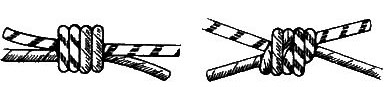 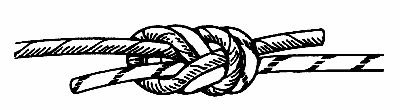 ГрейпвайнВстречная восьмерка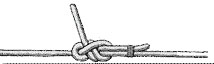 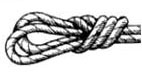 БрамшкотовыйДвойной проводник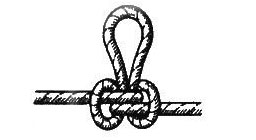 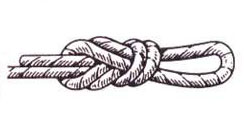 Австрийский проводникПроводник восьмеркаНарушениеШтрафШтрафШтрафОшибка в выполненииОшибка в выполнении2 баллаОшибка в ответеОшибка в ответе1 баллНарушение ПДД при движение по автомобильной дорогеНарушение ПДД при движение по автомобильной дороге5 балловНарушение (невыполнение) условия этапаНарушение (невыполнение) условия этапаснятиеДлина этапаДлина пролетаДо 30 мДо 2 м